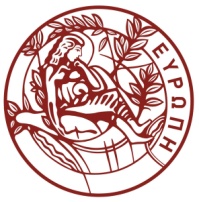 ΘΕΜΑ: Πρόσκληση υποβολής προσφορών για την προμήθεια ενός αναδευόμενου επωαστήρα  βακτηρίων για τις ανάγκες του Τμήματος Βιολογίας της Σχολής Θετικών και Τεχνολογικών Επιστημών του Πανεπιστημίου Κρήτης.Αντικείμενο της υπό ανάθεση υπηρεσίας και προϋπολογισμόςΤο Πανεπιστήμιο Κρήτης προβαίνει σε δημόσια πρόσκληση εκδήλωσης ενδιαφέροντος για την προμήθεια ενός αναδευόμενου επωαστήρα  βακτηρίων για τις ανάγκες του Τμήματος Βιολογίας της Σχολής Θετικών και Τεχνολογικών Επιστημών του Πανεπιστημίου Κρήτης.Ο συνολικός προϋπολογισμός ανέρχεται στο ποσό των 4.000,00€ συμπεριλαμβανομένου Φ.Π.Α. και θα βαρύνει τον προϋπολογισμό των Δημοσίων Επενδύσεων του Ιδρύματος, οικονομικού έτους 2018,  βάσει της ΣΑΕ 546 στην οποία εντάχθηκε το έργο 2014ΣΕ54600068 «Προμήθεια, εγκατάσταση και συντήρηση Επιστημονικού Εξοπλισμού». Απόφαση έγκρισης δαπάνης με αρ. πρωτ 10645/30-07-2018 με ΑΔΑ ΩΡ1Β469Β7Γ-ΙΛΙ.Η παρούσα πρόσκληση θα δημοσιευθεί  στην ιστοσελίδα του Πανεπιστημίου Κρήτης στην ηλεκτρονική διεύθυνση: http://www.uoc.gr στο ΚΗΜΔΗΣ και στην ιστοσελίδα www.2810.gr.Περιεχόμενο και υποβολή προσφορώνΟι προσφέροντες, καλούνται να υποβάλλουν την οικονομική τους προσφορά σε ενιαίο φάκελο, στον οποίο πρέπει να αναγράφονται ευκρινώς τα παρακάτω:Η οικονομική προσφορά, η οποία συντάσσεται σύμφωνα με το συνημμένο υπόδειγμα του Παραρτήματος Α της παρούσης πρέπει να είναι υπογεγραμμένη από τον προσφέροντα ή το νόμιμο αυτού εκπρόσωπο.Οι προσφορές κατατίθενται σε ενιαίο φάκελο μέχρι και την 14/09/2018 και ώρα 13:30, στο τμήμα Προμηθειών της Υποδιεύθυνσης Οικονομικής Διαχείρισης του Πανεπιστημίου Κρήτης, (Πανεπιστημιούπολη Βουτών Ηρακλειο Κρήτης ). Οι προσφέροντες  μπορούν να καταθέτουν την προσφορά τους στην ως άνω διεύθυνση προσωπικώς ή με εκπρόσωπό τους και ταχυδρομικώς. Η αποσφράγιση τους θα γίνει στις 14/09/2018 και ώρα 13:45.Αναλυτικά τα είδη της προμήθειας και οι ζητούμενες ποσότητες, καθώς και οι τεχνικές προδιαγραφές, αναφέρονται στο ΠΑΡΑΡΤΗΜΑ Β’ που ακολουθεί.Χρόνος παράδοσης : Εντός 90 ημερολογιακών ημερών από την ημερομηνία υπογραφής της σύμβασης.Η παράδοση των ειδών θα γίνει σε χώρους του Πανεπιστημίου Κρήτης στο Ηράκλειο.Προσφορές μπορούν να δοθούν μόνο για το σύνολο των ειδών. Δεν μπορούν να υποβληθούν προσφορές για μέρος των ειδών.Η ανάθεση θα γίνει στην εταιρεία με την πλέον συμφέρουσα  από οικονομική άποψη προσφορά βάσει της τιμής που πληροί τις τεχνικές προδιαγραφές του Παραρτήματος Β’.Οι προσφορές δεν θα πρέπει να υπερβαίνουν τον προϋπολογισμό  Εναλλακτικές προσφορές καθώς και προσφορές που παρελήφθησαν εκπρόθεσμα δε θα γίνονται δεκτές. Οι προσφορές δεν πρέπει να φέρουν παρατυπίες και διορθώσεις (σβησίματα, διαγραφές, προσθήκες, κλπ.). Αν υπάρχει διόρθωση, προσθήκη κλπ. θα πρέπει να είναι καθαρογραμμένη και να έχει μονογραφεί από τον προσφέροντα. Οι προσφέροντες δεν δικαιούνται ουδεμία αποζημίωση για δαπάνες σχετικές με τη συμμετοχή τους.Οι προσφέροντες θεωρείται ότι αποδέχονται πλήρως και ανεπιφυλάκτως όλους τους όρους της πρόσκλησης και δεν δύνανται, με την προσφορά τους ή με οποιονδήποτε άλλο τρόπο να αποκρούσουν ευθέως ή εμμέσως τους όρους αυτούς.Ισχύς των προσφορών Οι προσφορές ισχύουν και δεσμεύουν τους συμμετέχοντες στην πρόσκληση για εκατόν είκοσι (120) ημέρες από την επόμενη της καταληκτικής ημερομηνίας υποβολής προσφορών. Προσφορές που αναφέρουν μικρότερο χρόνο ισχύος απορρίπτονται ως απαράδεκτες.Η ανακοίνωση επιλογής αναδόχου μπορεί να γίνει και μετά τη λήξη της ισχύος της προσφοράς, δεσμεύει όμως τον υποψήφιο ανάδοχο μόνο εφόσον αυτός την αποδεχθεί. Σε περίπτωση άρνησης του επιλεχθέντος, η ανάθεση γίνεται στον δεύτερο κατά σειρά επιλογής.Αξιολόγηση των προσφορών- ανάθεσηΤο κριτήριο ανάθεσης είναι η πλέον συμφέρουσα από οικονομική άποψη προσφορά βάσει τιμής.Σε περίπτωση ύπαρξης περισσότερων της μίας αποδεκτών ισότιμων προσφορών, η ανάθεση γίνεται με κλήρωση μεταξύ των υποψήφιων αναδόχων που μειοδότησαν, σύμφωνα με τα οριζόμενα στις διατάξεις του αρ. 90 του Ν. 4412/2016 (ΦΕΚ Α΄147).Επιπλέον η Αναθέτουσα Αρχή, διατηρεί το δικαίωμα για ματαίωση της διαδικασίας και την επανάληψή της με τροποποίηση ή μη των όρων. Οι συμμετέχοντες δεν έχουν καμιά οικονομική απαίτηση σε τέτοια περίπτωση.Μετά τη κοινοποίηση της σχετικής απόφασης ανάθεσης, ο ανάδοχος που θα επιλεγεί, θα κληθεί να υπογράψει σχετική σύμβαση με το Πανεπιστήμιο Κρήτης προσκομίζοντας τα απαιτούμενα δικαιολογητικά. ΠληρωμήΗ πληρωμή θα γίνεται σε Ευρώ, βάσει του τιμολογίου του αναδόχου, στο οποίο θα αναγράφεται ο αριθμός πρωτοκόλλου της Σύμβασης, με την προσκόμιση των νομίμων παραστατικών και δικαιολογητικών που προβλέπονται από τις ισχύουσες διατάξεις κατά το χρόνο πληρωμής, καθώς και κάθε άλλου δικαιολογητικού που τυχόν ήθελε ζητηθεί από τις αρμόδιες υπηρεσίες που διενεργούν τον έλεγχο και την πληρωμή. Από την πληρωμή παρακρατούνται οι ισχύουσες κάθε φορά νόμιμες κρατήσεις καθώς και φόρος εισοδήματος επί της καθαρής αξίας του τιμολογίου.Ο οικονομικός φορέας ο οποίος θα επιλεγεί να  του ανατεθεί η σύμβαση είναι υποχρεωμένος μετά από αίτημα της Αναθέτουσας Αρχής, να προσκομίσει προς απόδειξη της μη συνδρομής των λόγων αποκλεισμού από διαδικασίες σύναψης δημοσίων συμβάσεων των παρ.1 και 2 του άρθρου 73 του Ν.4412/2016, τα παρακάτω δικαιολογητικά:α.  Απόσπασμα ποινικού μητρώου. Η υποχρέωση αφορά ιδίως: αα) στις περιπτώσεις εταιρειών περιορισμένης ευθύνης (Ε.Π.Ε.) και προσωπικών εταιρειών (Ο.Ε. και Ε.Ε.), τους διαχειριστές, ββ) στις περιπτώσεις ανωνύμων εταιρειών (Α.Ε.), τον Διευθύνοντα Σύμβουλο, καθώς και όλα τα μέλη του Διοικητικού Συμβουλίου.β.  Φορολογική ενημερότηταγ.  Ασφαλιστική ενημερότητα Γενικές πληροφορίες μπορούν να παίρνουν οι ενδιαφερόμενοι όλες τις εργάσιμες ημέρες και ώρες των Δημοσίων Υπηρεσιών από τα γραφεία του Τμήματος Προμηθειών – Κτήριο Διοίκησης - του Π.Κ στις Βούτες και στο τηλ. 2810-393137, salemi@admin.uoc.gr  (κ. Π. Σαλεμή) και.Για τεχνικές πληροφορίες οι ενδιαφερόμενοι μπορούν να επικοινωνούν με  τον κ. ΓΕΩΡΓΙΟ ΖΑΧΟ , Αναπλ. Καθηγητή, τηλ. γραφείου 2810394365, τηλ. Εργαστηρίου: 2810394380, gzachos@uoc.grΚατά τα λοιπά ισχύουν οι διατάξεις περί Κρατικών Προμηθειών.Συνημμένα:  Παράρτημα Α: Έντυπο Οικονομικής Προσφοράς Παράρτημα Β: Ποσότητες – Προϋπολογισμός - ΠροδιαγραφέςΠΑΡΑΡΤΗΜΑ Α: ΕΝΤΥΠΟ ΟΙΚΟΝΟΜΙΚΗΣ ΠΡΟΣΦΟΡΑΣ της υπ’ αριθ. Πρωτ. ___________Πρόσκλησης Εκδήλωσης Ενδιαφέροντος ΠΡΟΣ: ΠΑΝΕΠΙΣΤΗΜΙΟ ΚΡΗΤΗΣ 					Ημερομηνία:…………………..ΤΜΗΜΑ  ΠΡΟΜΗΘΕΙΩΝΥΠΟΔ/ΝΣΗΣ ΟΙΚ. ΔΙΑΧΕΙΡΙΣΗΣ                                            ΟΙΚΟΝΟΜΙΚΗ ΠΡΟΣΦΟΡΑΠΑΡΑΡΤΗΜΑ ΒΤΕΧΝΙΚΕΣ ΠΡΟΔΙΑΓΡΑΦΕΣShakingincubator (Αναδευόμενος Επωαστήρας Βακτηρίων)Επιτραπέζιος επωαστήρας καλλιεργειών βακτηρίων από ανοξείδωτο ατσάλι, συνολικού όγκου 100 lt, με ρυθμιζόμενο εύρος θερμοκρασιών από θερμοκρασία περιβάλλοντος έως τους 70 βαθμούς Κελσίου, ψηφιακό ρυθμιστή θερμοκρασίας, ρυθμιζόμενη ταχύτητα ανάδευσης έως 400 rpm, χρονοδιακόπτη για συνεχή ή ρυθμιζόμενη χρήση, μεγάλο παράθυρο θέασης, και εσωτερική βάση ανάδευσης για ανακίνηση φλασκών σε κυκλική τροχιά η οποία να δέχεται 9 γυάλινες κωνικές φλάσκες του 1 lt. Στην προσφορά να συμπεριλαμβάνονται οι σφιγκτήρες (clamps) για τις κωνικές του 1 lt.Χρόνος παράδοσης: έως 3 μήνες.Εγγύηση καλής λειτουργίας: 1 έτοςΥΠΟΔ/ΝΣΗ ΟΙΚΟΝΟΜΙΚΗΣ ΔΙΑΧΕΙΡΙΣΗΣΤΜΗΜΑ ΠΡΟΜΗΘΕΙΩΝ Κτήριο Διοίκησης Πανεπιστημιούπολη Βουτών70013 ΗράκλειοΤηλ:  2810 393137-Fax:   2810 393408                      Ηράκλειο  06/09/2018                        Αρ. Πρωτ: 11670Αναθέτουσα Αρχή:Πανεπιστήμιο ΚρήτηςCPV :Κριτήριο Ανάθεσης:Πλέον συμφέρουσα από οικονομική άποψη προσφορά βάσει τιμής Προϋπολογισθείσα δαπάνη:4.000,00€Εγκεκριμένο με ΑΔΑΜ 18REQ003506995Καταληκτική ημερομηνία υποβολής προσφορών:14/09/2018 και ώρα 13:30Διάρκεια ισχύος προσφορών:120 μέρες από την επομένη της καταληκτικής ημερομηνίας για την υποβολή των προσφορώνΠΡΟΣΦΟΡΑ ΓΙΑ ΤΗΝ ΠΡΟΜΗΘΕΙΑ ΕΝΟΣ ΑΝΑΔΕΥΟΜΕΝΟΥ ΕΠΩΑΣΤΗΡΑ ΒΑΚΤΗΡΙΩΝ (αρ. πρωτ. ……………………………………… πρόσκληση υποβολής)ΠΡΟΣΦΟΡΑ ΓΙΑ ΤΗΝ ΠΡΟΜΗΘΕΙΑ ΕΝΟΣ ΑΝΑΔΕΥΟΜΕΝΟΥ ΕΠΩΑΣΤΗΡΑ ΒΑΚΤΗΡΙΩΝ (αρ. πρωτ. ……………………………………… πρόσκληση υποβολής)ΠΡΟΣΦΟΡΑ ΓΙΑ ΤΗΝ ΠΡΟΜΗΘΕΙΑ ΕΝΟΣ ΑΝΑΔΕΥΟΜΕΝΟΥ ΕΠΩΑΣΤΗΡΑ ΒΑΚΤΗΡΙΩΝ (αρ. πρωτ. ……………………………………… πρόσκληση υποβολής)ΠΡΟΣ: ΠΑΝΕΠΙΣΤΗΜΙΟ ΚΡΗΤΗΣΤΜΗΜΑ  ΠΡΟΜΗΘΕΙΩΝΠΑΝΕΠΙΣΤΗΜΙΟΥΠΟΛΗ ΒΟΥΤΩΝΤΗΛ: 2810393141ΠΡΟΣ: ΠΑΝΕΠΙΣΤΗΜΙΟ ΚΡΗΤΗΣΤΜΗΜΑ  ΠΡΟΜΗΘΕΙΩΝΠΑΝΕΠΙΣΤΗΜΙΟΥΠΟΛΗ ΒΟΥΤΩΝΤΗΛ: 2810393141ΠΡΟΣ: ΠΑΝΕΠΙΣΤΗΜΙΟ ΚΡΗΤΗΣΤΜΗΜΑ  ΠΡΟΜΗΘΕΙΩΝΠΑΝΕΠΙΣΤΗΜΙΟΥΠΟΛΗ ΒΟΥΤΩΝΤΗΛ: 2810393141ΣΤΟΙΧΕΙΑ ΠΡΟΣΦΕΡΟΝΤΟΣ:Επωνυμία:ΣΤΟΙΧΕΙΑ ΠΡΟΣΦΕΡΟΝΤΟΣ:Διεύθυνση:ΣΤΟΙΧΕΙΑ ΠΡΟΣΦΕΡΟΝΤΟΣ:Τηλ./ Fax:ΣΤΟΙΧΕΙΑ ΠΡΟΣΦΕΡΟΝΤΟΣ:Εmail:            Ο ΑΝΤΙΠΡΥΤΑΝΗΣ ΤΟΥ ΠΑΝΕΠΙΣΤΗΜΙΟΥ ΚΡΗΤΗΣΠΑΝΑΓΙΩΤΗΣ ΤΣΑΚΑΛΙΔΗΣΑ. ΣΤΟΙΧΕΙΑ ΥΠΟΨΗΦΙΟΥ ΠΡΟΜΗΘΕΥΤΗΑ. ΣΤΟΙΧΕΙΑ ΥΠΟΨΗΦΙΟΥ ΠΡΟΜΗΘΕΥΤΗΑ. ΣΤΟΙΧΕΙΑ ΥΠΟΨΗΦΙΟΥ ΠΡΟΜΗΘΕΥΤΗΑ. ΣΤΟΙΧΕΙΑ ΥΠΟΨΗΦΙΟΥ ΠΡΟΜΗΘΕΥΤΗΑ. ΣΤΟΙΧΕΙΑ ΥΠΟΨΗΦΙΟΥ ΠΡΟΜΗΘΕΥΤΗΑ. ΣΤΟΙΧΕΙΑ ΥΠΟΨΗΦΙΟΥ ΠΡΟΜΗΘΕΥΤΗΑ. ΣΤΟΙΧΕΙΑ ΥΠΟΨΗΦΙΟΥ ΠΡΟΜΗΘΕΥΤΗΑ. ΣΤΟΙΧΕΙΑ ΥΠΟΨΗΦΙΟΥ ΠΡΟΜΗΘΕΥΤΗΑ. ΣΤΟΙΧΕΙΑ ΥΠΟΨΗΦΙΟΥ ΠΡΟΜΗΘΕΥΤΗΑ. ΣΤΟΙΧΕΙΑ ΥΠΟΨΗΦΙΟΥ ΠΡΟΜΗΘΕΥΤΗΑ. ΣΤΟΙΧΕΙΑ ΥΠΟΨΗΦΙΟΥ ΠΡΟΜΗΘΕΥΤΗΑ. ΣΤΟΙΧΕΙΑ ΥΠΟΨΗΦΙΟΥ ΠΡΟΜΗΘΕΥΤΗΑ. ΣΤΟΙΧΕΙΑ ΥΠΟΨΗΦΙΟΥ ΠΡΟΜΗΘΕΥΤΗΑ. ΣΤΟΙΧΕΙΑ ΥΠΟΨΗΦΙΟΥ ΠΡΟΜΗΘΕΥΤΗΑ. ΣΤΟΙΧΕΙΑ ΥΠΟΨΗΦΙΟΥ ΠΡΟΜΗΘΕΥΤΗΑ. ΣΤΟΙΧΕΙΑ ΥΠΟΨΗΦΙΟΥ ΠΡΟΜΗΘΕΥΤΗΕΠΩΝΥΜΙΑ ΥΠΟΨΗΦΙΟΥ: ΕΠΩΝΥΜΙΑ ΥΠΟΨΗΦΙΟΥ: ΕΠΩΝΥΜΙΑ ΥΠΟΨΗΦΙΟΥ: ΕΠΩΝΥΜΙΑ ΥΠΟΨΗΦΙΟΥ: ΕΠΩΝΥΜΙΑ ΥΠΟΨΗΦΙΟΥ: ΕΠΩΝΥΜΙΑ ΥΠΟΨΗΦΙΟΥ: ΔΙΕΥΘΥΝΣΗ, Τ.Κ, ΠΟΛΗ ΕΔΡΑΣ:ΔΙΕΥΘΥΝΣΗ, Τ.Κ, ΠΟΛΗ ΕΔΡΑΣ:ΔΙΕΥΘΥΝΣΗ, Τ.Κ, ΠΟΛΗ ΕΔΡΑΣ:ΔΙΕΥΘΥΝΣΗ, Τ.Κ, ΠΟΛΗ ΕΔΡΑΣ:ΔΙΕΥΘΥΝΣΗ, Τ.Κ, ΠΟΛΗ ΕΔΡΑΣ:ΔΙΕΥΘΥΝΣΗ, Τ.Κ, ΠΟΛΗ ΕΔΡΑΣ:ΤΗΛΕΦΩΝΑ/ ΦΑΞ/ Ε-ΜΑΙL:ΤΗΛΕΦΩΝΑ/ ΦΑΞ/ Ε-ΜΑΙL:ΤΗΛΕΦΩΝΑ/ ΦΑΞ/ Ε-ΜΑΙL:ΤΗΛΕΦΩΝΑ/ ΦΑΞ/ Ε-ΜΑΙL:ΤΗΛΕΦΩΝΑ/ ΦΑΞ/ Ε-ΜΑΙL:ΤΗΛΕΦΩΝΑ/ ΦΑΞ/ Ε-ΜΑΙL:ΑΦΜ-Δ.Ο.Υ:ΑΦΜ-Δ.Ο.Υ:ΑΦΜ-Δ.Ο.Υ:ΑΦΜ-Δ.Ο.Υ:ΑΦΜ-Δ.Ο.Υ:ΑΦΜ-Δ.Ο.Υ:ΝΟΜΙΜΟΣ ΕΚΠΡΟΣΩΠΟΣ:ΝΟΜΙΜΟΣ ΕΚΠΡΟΣΩΠΟΣ:ΝΟΜΙΜΟΣ ΕΚΠΡΟΣΩΠΟΣ:ΝΟΜΙΜΟΣ ΕΚΠΡΟΣΩΠΟΣ:ΝΟΜΙΜΟΣ ΕΚΠΡΟΣΩΠΟΣ:ΝΟΜΙΜΟΣ ΕΚΠΡΟΣΩΠΟΣ:Α.Δ.Τ. (Νομίμου Εκπροσώπου):Α.Δ.Τ. (Νομίμου Εκπροσώπου):Α.Δ.Τ. (Νομίμου Εκπροσώπου):Α.Δ.Τ. (Νομίμου Εκπροσώπου):Α.Δ.Τ. (Νομίμου Εκπροσώπου):Α.Δ.Τ. (Νομίμου Εκπροσώπου):Υπεύθυνος Επικοινωνίας:Υπεύθυνος Επικοινωνίας:Υπεύθυνος Επικοινωνίας:Υπεύθυνος Επικοινωνίας:Υπεύθυνος Επικοινωνίας:Υπεύθυνος Επικοινωνίας:Β. ΠΡΟΣΦΟΡΑΒ. ΠΡΟΣΦΟΡΑΒ. ΠΡΟΣΦΟΡΑΒ. ΠΡΟΣΦΟΡΑΒ. ΠΡΟΣΦΟΡΑΒ. ΠΡΟΣΦΟΡΑΒ. ΠΡΟΣΦΟΡΑΒ. ΠΡΟΣΦΟΡΑΒ. ΠΡΟΣΦΟΡΑΒ. ΠΡΟΣΦΟΡΑΒ. ΠΡΟΣΦΟΡΑΒ. ΠΡΟΣΦΟΡΑΒ. ΠΡΟΣΦΟΡΑΒ. ΠΡΟΣΦΟΡΑΒ. ΠΡΟΣΦΟΡΑΒ. ΠΡΟΣΦΟΡΑΑ/ΑΑ/ΑΠΕΡΙΓΡΑΦΗ / ΕΙΔΟΣΠΕΡΙΓΡΑΦΗ / ΕΙΔΟΣΠΕΡΙΓΡΑΦΗ / ΕΙΔΟΣΠΕΡΙΓΡΑΦΗ / ΕΙΔΟΣΠΕΡΙΓΡΑΦΗ / ΕΙΔΟΣΠΕΡΙΓΡΑΦΗ / ΕΙΔΟΣΠΕΡΙΓΡΑΦΗ / ΕΙΔΟΣΠΕΡΙΓΡΑΦΗ / ΕΙΔΟΣΠΟΣΟΤΗΤΑΠΟΣΟΤΗΤΑΠΟΣΟΤΗΤΑΠΟΣΟΤΗΤΑΣΥΝΟΛΙΚΗ ΤΙΜΗ ΜΕ ΦΠΑΣΥΝΟΛΙΚΗ ΤΙΜΗ ΜΕ ΦΠΑΙΣΧΥΣ ΤΗΣ ΠΡΟΣΦΟΡΑΣ: εκατόν είκοσι (120) ημέρες από την επόμενη της καταληκτικής ημερομηνίας υποβολής προσφορών.ΙΣΧΥΣ ΤΗΣ ΠΡΟΣΦΟΡΑΣ: εκατόν είκοσι (120) ημέρες από την επόμενη της καταληκτικής ημερομηνίας υποβολής προσφορών.ΙΣΧΥΣ ΤΗΣ ΠΡΟΣΦΟΡΑΣ: εκατόν είκοσι (120) ημέρες από την επόμενη της καταληκτικής ημερομηνίας υποβολής προσφορών.ΙΣΧΥΣ ΤΗΣ ΠΡΟΣΦΟΡΑΣ: εκατόν είκοσι (120) ημέρες από την επόμενη της καταληκτικής ημερομηνίας υποβολής προσφορών.ΙΣΧΥΣ ΤΗΣ ΠΡΟΣΦΟΡΑΣ: εκατόν είκοσι (120) ημέρες από την επόμενη της καταληκτικής ημερομηνίας υποβολής προσφορών.ΙΣΧΥΣ ΤΗΣ ΠΡΟΣΦΟΡΑΣ: εκατόν είκοσι (120) ημέρες από την επόμενη της καταληκτικής ημερομηνίας υποβολής προσφορών.ΙΣΧΥΣ ΤΗΣ ΠΡΟΣΦΟΡΑΣ: εκατόν είκοσι (120) ημέρες από την επόμενη της καταληκτικής ημερομηνίας υποβολής προσφορών.ΙΣΧΥΣ ΤΗΣ ΠΡΟΣΦΟΡΑΣ: εκατόν είκοσι (120) ημέρες από την επόμενη της καταληκτικής ημερομηνίας υποβολής προσφορών.ΙΣΧΥΣ ΤΗΣ ΠΡΟΣΦΟΡΑΣ: εκατόν είκοσι (120) ημέρες από την επόμενη της καταληκτικής ημερομηνίας υποβολής προσφορών.ΙΣΧΥΣ ΤΗΣ ΠΡΟΣΦΟΡΑΣ: εκατόν είκοσι (120) ημέρες από την επόμενη της καταληκτικής ημερομηνίας υποβολής προσφορών.ΙΣΧΥΣ ΤΗΣ ΠΡΟΣΦΟΡΑΣ: εκατόν είκοσι (120) ημέρες από την επόμενη της καταληκτικής ημερομηνίας υποβολής προσφορών.ΙΣΧΥΣ ΤΗΣ ΠΡΟΣΦΟΡΑΣ: εκατόν είκοσι (120) ημέρες από την επόμενη της καταληκτικής ημερομηνίας υποβολής προσφορών.ΙΣΧΥΣ ΤΗΣ ΠΡΟΣΦΟΡΑΣ: εκατόν είκοσι (120) ημέρες από την επόμενη της καταληκτικής ημερομηνίας υποβολής προσφορών.ΙΣΧΥΣ ΤΗΣ ΠΡΟΣΦΟΡΑΣ: εκατόν είκοσι (120) ημέρες από την επόμενη της καταληκτικής ημερομηνίας υποβολής προσφορών.ΙΣΧΥΣ ΤΗΣ ΠΡΟΣΦΟΡΑΣ: εκατόν είκοσι (120) ημέρες από την επόμενη της καταληκτικής ημερομηνίας υποβολής προσφορών.ΙΣΧΥΣ ΤΗΣ ΠΡΟΣΦΟΡΑΣ: εκατόν είκοσι (120) ημέρες από την επόμενη της καταληκτικής ημερομηνίας υποβολής προσφορών.Ημ/νία ………………Υπογραφή- ΣφραγίδαΗμ/νία ………………Υπογραφή- ΣφραγίδαΗμ/νία ………………Υπογραφή- ΣφραγίδαΗμ/νία ………………Υπογραφή- ΣφραγίδαΗμ/νία ………………Υπογραφή- ΣφραγίδαΗμ/νία ………………Υπογραφή- Σφραγίδα